СОВЕТ ДЕПУТАТОВ МУНИЦИПАЛЬНОГО ОБРАЗОВАНИЯ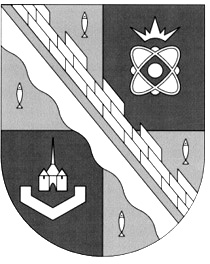 СОСНОВОБОРСКИЙ ГОРОДСКОЙ ОКРУГ ЛЕНИНГРАДСКОЙ ОБЛАСТИ(ТРЕТИЙ СОЗЫВ)					Р Е Ш Е Н И ЕВ соответствии с  Трудовым кодексом Российской Федерации, Федеральным законом от 02.03.2007 №25-ФЗ «О муниципальной службе в Российской Федерации», областным законом  от 11.03.2008 №14-оз «О правовом регулировании муниципальной службы в Ленинградской области»,  а также руководствуясь региональным  соглашением от 05.12.2018 №06/С-18 «О минимальной заработной плате в Ленинградской области на 2019 год», совет депутатов Сосновоборского городского округаР Е Ш И Л:1. Утвердить  Перечень  муниципальных должностей и  должностей муниципальной службы в муниципальном образовании Сосновоборский городской округ Ленинградской области» согласно приложению.2. Определить размер должностных окладов   в соответствии с утвержденным пунктом 1 настоящего решения Перечнем  муниципальных должностей и  должностей муниципальной службы в муниципальном образовании Сосновоборский городской округ Ленинградской области согласно приложению.3. Настоящее решение вступает в силу с 1 января 2019 года.4. Со дня вступления в силу настоящего решения признать утратившими силу:- решение совета депутатов от 27.03.2013 №46  «Об утверждении Реестра должностей муниципальной службы и должностных окладов по должностям муниципальной службы в Сосновоборском городском округе»;- решение совета депутатов от 05.12.2013 №193 «О внесении изменений в решение совета депутатов от 27.03.2013 №46 ««Об утверждении Реестра должностей муниципальной службы и должностных окладов по должностям муниципальной службы в Сосновоборском городском округе»».5. Главе администрации  Сосновоборского городского округа привести муниципальные  акты в соответствии с настоящим решением.6. Размеры должностных окладов, установленные Перечнем  муниципальных должностей и  должностей   муниципальной службы в  муниципальном образовании Сосновоборский городской округ Ленинградской области, ежегодно  подлежат увеличению (индексации) с учетом уровня инфляции (потребительских цен) в размерах и сроки, установленные в соответствии с решением совета депутатов Сосновоборского городского округа  «О бюджете Сосновоборского городского округа на соответствующий финансовый год и плановый период».Заместитель председателя                                              Н.П. Сорокинсовета депутатов                                                               УТВЕРЖДЕН:                                                                                решением совета депутатов                                                                                                                                                                            от 30 января 2019 г. № 8                                                                     (приложение)ПЕРЕЧЕНЬмуниципальных должностей и должностей муниципальной службы в  муниципальном образовании Сосновоборский городской округ Ленинградской области (Сосновоборский городской округ) Часть IПеречень муниципальных должностей и должностей муниципальной службы в представительном органе (совет депутатов)  Сосновоборского городского округаЧасть IIПеречень должностей муниципальной службы, учреждаемых для непосредственного обеспечения исполнения полномочий главы Сосновоборского городского округа, замещаемых муниципальными служащими путем заключения трудового договора на срок полномочий главы Сосновоборского городского округаЧасть IIIПеречень должностей муниципальной службы в администрации Сосновоборского городского округаПримечание:Часть IYПеречень должностей муниципальной службы в  контрольно-счетном органе (финансово-контрольной комиссии) Сосновоборского городского округаПримечание:При составлении штатных расписаний допускается применение двойного наименования по всем должностям (указывается  сфера деятельности или квалификация).Статус лица, замещающего должность с двойным наименованием, определяется по первому наименованию должности.от 30.01.2019 г.  № 8«Об утверждении Перечня  муниципальных должностей,   должностей муниципальной службы в муниципальном образовании Сосновоборский городской округ Ленинградской области и  об  определении размера  должностных окладов по соответствующим должностям»РеестровыйномерНаименование должностиДолжностной оклад (в рублях)Муниципальные должностиМуниципальные должностиМуниципальные должностиВГлава муниципального образования, работающий на постоянной основе27800ВЗаместитель председателя совета депутатов, работающий на постоянной основе25100ВПредседатель постоянной комиссии совета депутатов, работающий на постоянной основе18700ВДепутат совета депутатов, работающий на постоянной основе18500Должности муниципальной службы в аппарате совета депутатовДолжности муниципальной службы в аппарате совета депутатовДолжности муниципальной службы в аппарате совета депутатовКатегория «Руководители»Категория «Руководители»Категория «Руководители»Ведущие должности муниципальной службыВедущие должности муниципальной службыВедущие должности муниципальной службыР.3Руководитель аппарата совета депутатов городского округа18500Старшие должности муниципальной службыСтаршие должности муниципальной службыСтаршие должности муниципальной службыР.4Начальник сектора (заведующий сектором)16700Категория «Обеспечивающие специалисты»Категория «Обеспечивающие специалисты»Категория «Обеспечивающие специалисты»Старшие должности муниципальной службыСтаршие должности муниципальной службыСтаршие должности муниципальной службыОС.4Главный специалист13900ОС.4Ведущий специалист12600Младшие должности муниципальной службыМладшие должности муниципальной службыМладшие должности муниципальной службыОС.5Специалист первой категории10200ОС.5Специалист второй категории10100ОС.5Специалист10000РеестровыйномерНаименование должностиДолжностной оклад (в рублях)Категория «Специалисты»Категория «Специалисты»Категория «Специалисты»Ведущие должности муниципальной службыВедущие должности муниципальной службыВедущие должности муниципальной службыС.3Советник главы городского округа14500Категория «Обеспечивающие специалисты»Категория «Обеспечивающие специалисты»Категория «Обеспечивающие специалисты»Младшие должности муниципальной службыМладшие должности муниципальной службыМладшие должности муниципальной службыОС.5Референт главы городского округа9555РеестровыйномерНаименование должностиДолжностной оклад (в рублях)Категория «Руководители»Категория «Руководители»Категория «Руководители»Высшие должности муниципальной службыВысшие должности муниципальной службыВысшие должности муниципальной службыР.1Глава администрации городского округа (лицо, назначаемое на должность по контракту)27800Главные должности муниципальной службыГлавные должности муниципальной службыГлавные должности муниципальной службыР.2.Первый заместитель главы администрации городского округа25100Р.2Заместитель главы администрации городского округа23800Р.2Управляющий делами администрации городского округа20500Р.2Председатель комитета администрации городского округа19800Ведущие должности муниципальной службыВедущие должности муниципальной службыВедущие должности муниципальной службыР.3.Начальник управления администрации городского округа18100Р.3Заместитель управляющего делами администрации городского округа18000Р.3Начальник инспекции администрации городского округа18500Р.3Начальник (заведующий) отдела администрации городского округа18500Р.3Заместитель председателя комитета администрации городского округа18500Р.3Заместитель начальника управления администрации городского округа17200Р.3Заместитель начальника (заведующего) отдела в администрации городского округа16700Cтаршие  должности муниципальной службыCтаршие  должности муниципальной службыCтаршие  должности муниципальной службыР.4Начальник сектора  (заведующий сектором)16700Р.4Начальник (заведующий)  отдела  в составе комитета, управления 16700Р.4Заместитель начальника (заведующего) отдела в составе  комитета, управления15000Р.4Начальник канцелярии, приемной (заведующий канцелярией, приемной) администрации городского округа13000Категория «Специалисты»Категория «Специалисты»Категория «Специалисты»Ведущие должности муниципальной службыВедущие должности муниципальной службыВедущие должности муниципальной службыС.3Помощник главы администрации городского округа (должность замещается муниципальными служащими путем заключения трудового договора на срок полномочий главы администрации городского округа)14500Старшие должности муниципальной службыСтаршие должности муниципальной службыСтаршие должности муниципальной службыС.4Главный специалист13900С.4Ведущий специалист12600Младшие должности муниципальной службыМладшие должности муниципальной службыМладшие должности муниципальной службыС.5Специалист первой категории10200С.5Специалист второй категории10100С.5Специалист10000Категория «Обеспечивающие специалисты»Категория «Обеспечивающие специалисты»Категория «Обеспечивающие специалисты»Старшие должности муниципальной службыСтаршие должности муниципальной службыСтаршие должности муниципальной службыОС.4Главный специалист13900ОС.4Ведущий специалист12600Младшие должности муниципальной службыМладшие должности муниципальной службыМладшие должности муниципальной службыОС.5Специалист первой категории10200ОС.5Специалист второй категории10100ОС.5Специалист10000ОС.5Референт первой категории9750ОС.5Референт второй категории9650ОС.5Референт9555Если в штатном расписании  комитета, с правами юридического лица,  начальник отдела имеет двойное  наименование должности «Начальник отдела, главный бухгалтер», в этом случае   месячный  должностной оклад  устанавливается на уровне заместителя  председателя комитета в размере, предусмотренным Перечнем должностей .Если в штатном расписании  комитета, с правами юридического лица,  начальник отдела имеет двойное  наименование должности «Начальник отдела, главный бухгалтер», в этом случае   месячный  должностной оклад  устанавливается на уровне заместителя  председателя комитета в размере, предусмотренным Перечнем должностей .Если в штатном расписании  комитета, с правами юридического лица,  начальник отдела имеет двойное  наименование должности «Начальник отдела, главный бухгалтер», в этом случае   месячный  должностной оклад  устанавливается на уровне заместителя  председателя комитета в размере, предусмотренным Перечнем должностей .Р.4Начальник отдела, главный бухгалтер комитета18500РеестровыйномерНаименование должностиДолжностной оклад(в рублях)Категория «Руководители»Категория «Руководители»Категория «Руководители»Высшие должности муниципальной службыВысшие должности муниципальной службыВысшие должности муниципальной службыР.1Председатель 19800Главные должности муниципальной службыГлавные должности муниципальной службыГлавные должности муниципальной службыР.2Заместитель председателя 18500Категория «Специалисты»Категория «Специалисты»Категория «Специалисты»Ведущие должности муниципальной службыВедущие должности муниципальной службыВедущие должности муниципальной службыС.3Аудитор17270Старшие должности муниципальной службыСтаршие должности муниципальной службыСтаршие должности муниципальной службыС.4Главный инспектор13900С.4Главный специалист13900С.4Ведущий инспектор12600С.4Ведущий специалист12600С.4Инспектор11500Категория «Обеспечивающие специалисты»Категория «Обеспечивающие специалисты»Категория «Обеспечивающие специалисты»Младшие должности муниципальной службыМладшие должности муниципальной службыМладшие должности муниципальной службыОС.5Специалист первой категории10200ОС.5Специалист второй категории10100ОС.5Специалист10000ОС.5Референт первой категории9750ОС.5Референт второй категории9650ОС.5Референт9555